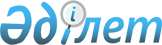 О внесении изменений в решение Казалинского районного маслихата от 26 декабря 2019 года № 355 "О бюджете сельского округа Аранды на 2020-2022 годы"
					
			С истёкшим сроком
			
			
		
					Решение Казалинского районного маслихата Кызылординской области от 7 декабря 2020 года № 515. Зарегистрировано Департаментом юстиции Кызылординской области 9 декабря 2020 года № 7879. Прекращено действие в связи с истечением срока
      В соответствии со статьей 109-1 Кодекса Республики Казахстан от 4 декабря 2008 года "Бюджетный кодекс Республики Казахстан", пунктом 2-7 статьи 6 Закона Республики Казахстан от 23 января 2001 года "О местном государственном управлении и самоуправлении в Республике Казахстан", Казалинский районный маслихат РЕШИЛ:
      1. Внести в решение Казалинского районного маслихата от 26 декабря 2019 года № 355 "О бюджете сельского округа Аранды на 2020-2022 годы" (зарегистрировано в Реестре государственной регистрации нормативных правовых актов за номером 7125, опубликовано 11 января 2020 года в эталонном контрольном банке нормативных правовых актов Республики Казахстан) следующие изменения:
      пункт 1 изложить в новой редакции:
      "1. Утвердить бюджет сельского округа Аранды на 2020-2022 годы согласно приложениям 1, 2, 3, в том числе на 2020 год в следующих объемах:
      1) доходы – 137412,3 тысяч тенге, в том числе:
      налоговые поступления – 2141 тысяч тенге;
      неналоговые поступления – 15 тысяч тенге;
      поступления трансфертов – 135256,3 тысяч тенге;
      2) затраты – 137894,8 тысяч тенге;
      3) чистое бюджетное кредитование – 0;
      бюджетные кредиты – 0;
      погашение бюджетных кредитов – 0;
      4) сальдо по операциям с финансовыми активами – 0;
      приобретение финансовых активов – 0;
      поступления от продажи финансовых активов государства – 0;
      5) дефицит (профицит) бюджета – - 482,5 тысяч тенге;
      6) финансирование дефицита (использование профицита) бюджета – 482,5 тысяч тенге.";
      подпункт 1) пункта 2 изложить в новой редакции:
      "1) образование 7437 тысяч тенге.".
      Приложения 1 к указанному решению изложить в новой редакции согласно приложению к настоящему решению.
      2. Настоящее решение вводится в действие с 1 января 2020 года и подлежит официальному опубликованию. Бюджет на 2020 год сельского округа Аранды
					© 2012. РГП на ПХВ «Институт законодательства и правовой информации Республики Казахстан» Министерства юстиции Республики Казахстан
				
      Председатель внеочередной LXVII сессий Казалинского районного маслихата 

А. ОРЫМБАЕВ

      Секретарь Казалинского районного маслихата 

К. НАЗЫМБЕКОВ
Приложение к решениюКазалинского районного маслихатаот 7 декабря 2020 года № 515Приложение 1 к решениюКазалинского районного маслихатаот 26 декабря 2019 года № 355
Категория
Категория
Категория
Категория
Сумма, 
тысяч тенге
Класс
Класс
Класс
Сумма, 
тысяч тенге
Подкласс
Подкласс
Сумма, 
тысяч тенге
Наименование
Сумма, 
тысяч тенге
1. Доходы
137412,3
1
Налоговые поступления
2141
01
Подоходный налог
58
2
Индивидуальный подоходный налог
58
04
Hалоги на собственность
2083
1
Hалоги на имущество
19
3
Земельный налог
213
4
Hалог на транспортные средства
1851
2
Неналоговые поступления
15
01
Доходы от государственной собственности
15
5
Доходы от аренды имущества, находящегося в государственной собственности
15
4
Поступления трансфертов 
135256,3
02
Трансферты из вышестоящих органов государственного управления
135256,3
3
Трансферты из районного (города областного значения) бюджета
135256,3
Функциональная группа
Функциональная группа
Функциональная группа
Функциональная группа
Администратор бюджетных программ
Администратор бюджетных программ
Администратор бюджетных программ
Программа
Программа
Наименование
Наименование
2. Затраты
137894,8
1
Государственные услуги общего характера
33510
124
Аппарат акима города районного значения, села, поселка, сельского округа
33510
001
Услуги по обеспечению деятельности акима города районного значения, села, поселка, сельского округа
28510
022
Капитальные расходы государственного органа
750
032
Капитальные расходы подведомственных государственных учреждений и организаций
4250
4
Образование
67320,3
124
Аппарат акима города районного значения, села, поселка, сельского округа
67320,3
041
Реализация государственного образовательного заказа в дошкольных организациях образования
67320,3
6
Социальная помощь и социальное обеспечение
2371
124
Аппарат акима города районного значения, села, поселка, сельского округа
2371
003
Оказание социальной помощи нуждающимся гражданам на дому
2371
7
Жилищно-коммунальное хозяйство
9557
124
Аппарат акима города районного значения, села, поселка, сельского округа
2572
014
Организация водоснабжения населенных пунктов
2572
124
Аппарат акима города районного значения, села, поселка, сельского округа
6985
008
Освещение улиц в населенных пунктах
2806
009
Обеспечение санитарии населенных пунктов
492
011
Благоустройство и озеленение населенных пунктов
3687
8
Культура, спорт, туризм и информационное пространство
24018
124
Аппарат акима города районного значения, села, поселка, сельского округа
24018
006
Поддержка культурно-досуговой работы на местном уровне
24018
12
Транспорт и коммуникации
1050
124
Аппарат акима города районного значения, села, поселка, сельского округа
1050
013
Обеспечение функционирования автомобильных дорог в городах районного значения, селах, поселках, сельских округах
1050
15
Трансферты
68,5
124
Аппарат акима города районного значения, села, поселка, сельского округа
68,5
048
Возврат неиспользованных (недоиспользованных) целевых трансфертов
68,5
3. Чистое бюджетное кредитование
0
Бюджетные кредиты
0
Погашение бюджетных кредитов
0
4.Сальдо по операциям с финансовыми активами
0
Приобретение финансовых активов
0
Поступления от продажи финансовых активов государства
0
5.Дефицит (профицит) бюджета
-482,5
6.Финансирование дефицита (использование профицита) бюджета
482,5
8
Используемые остатки бюджетных средств
482,5
01
Остатки бюджетных средств
482,5
1
Свободные остатки бюджетных средств
482,5